Reading Curriculum Coverage – UKS2Developed by:  Year 5 & 6		Compiled: March 2022Cycle A – Academic Year 2021-2022Year 5 / 6Cycle B – Academic Year 2020-2021 & 2022-2023Year 5 / 6Autumn 1Autumn 2Spring 1Spring 2 Summer 1Summer 2Off with her head!(History Driver)Frozen Kingdoms(Geography Driver)Tomorrow’s World(Computing Driver)Maya(History Driver)Darwin’s Delights(Science Driver)Year 6 – MaafaYear 5 - Britain at War(History Driver)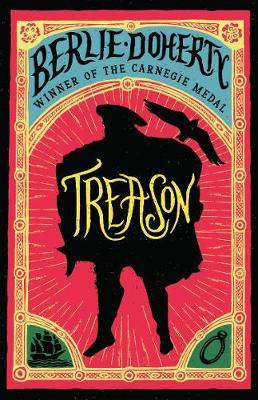 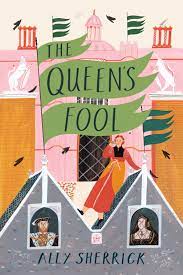 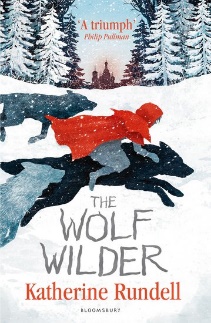 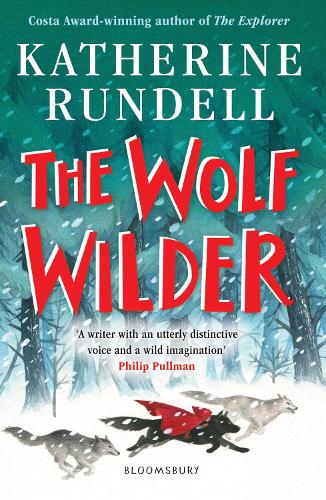 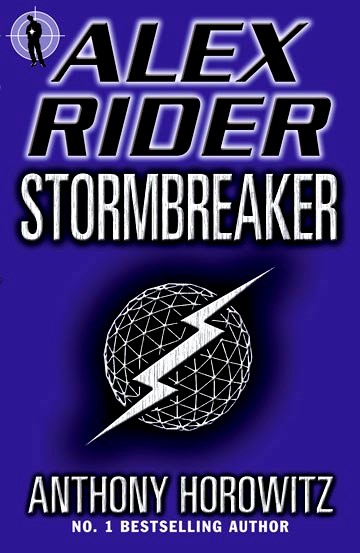 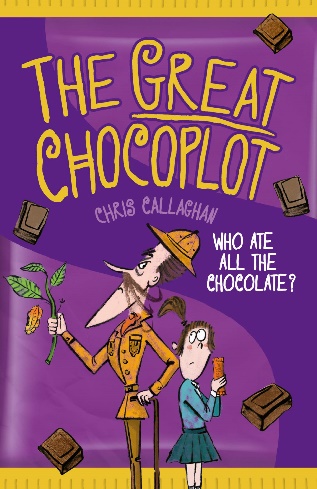 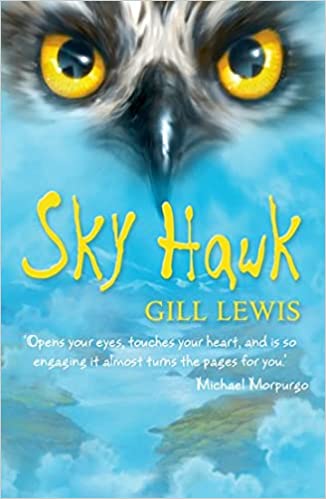 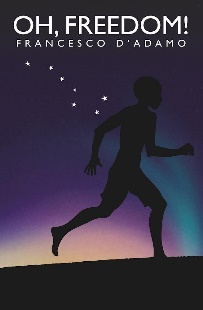 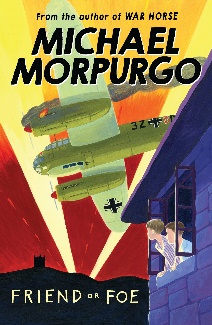 Year 6 – Treason by Berlie DohertyYear 5 – The Queen’s Fool by Ally Sherrick(Historical Fiction)The Wolf Wilder by Katherine Rundell(Historical Adventure)Stormbreaker by Anthony Horowitz(Action Adventure Story)The Great Chocoplot by Chris Callaghan(Modern Dilemma Story)Skyhawk by Gill Lewis(Animal Adventure Story)Year 6 - Oh, Freedom! by Francesco D’AdamoYear 5 – Friend or Foe by Michael Morporgo(Historical Fiction)Autumn 1Autumn 2Spring 1Spring 2 Summer 1Summer 2Sow, Grow & Farm(Geography Driver)Shang Dynasty(History Driver)Alchemy Island (Science Driver)Stargazer(Science/Computing Driver)Time Traveller(A&D/T/PHSE/Science Driver)Glorious Greeks (History Driver)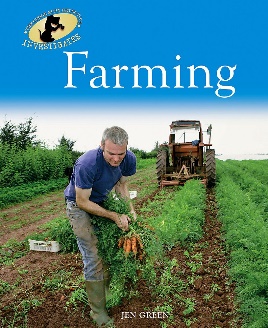 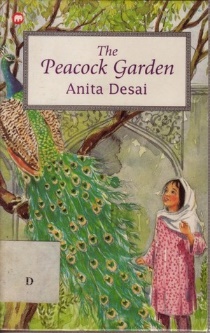 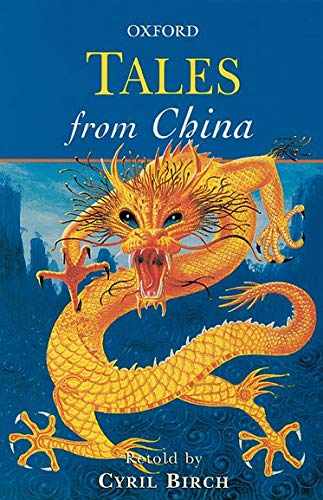 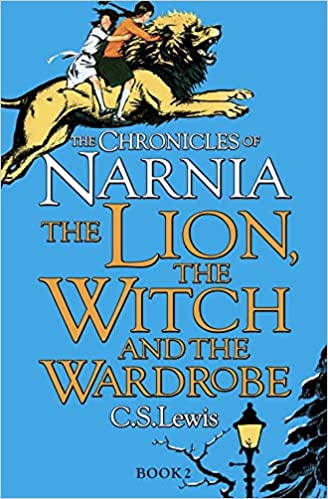 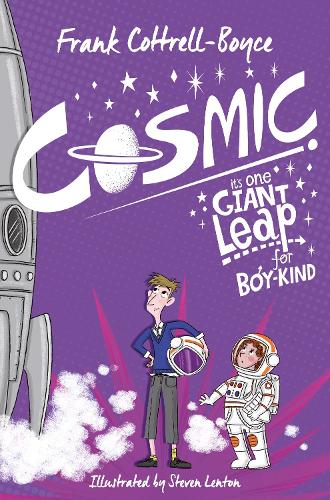 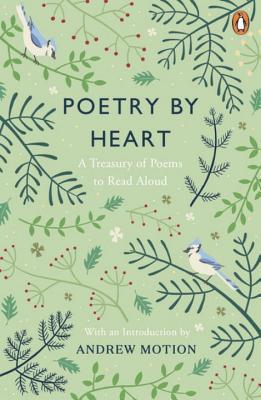 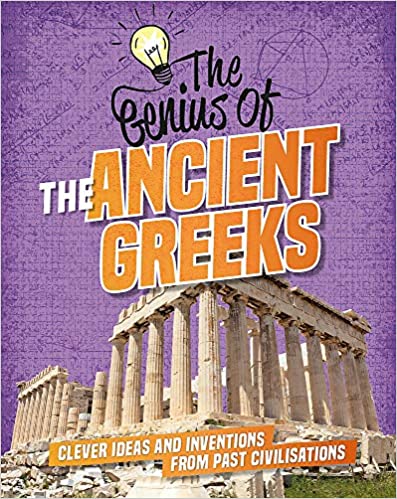 Farming by Jen Green(Non-Fiction)The Peacock Garden by Anita Desai(Historical Fiction)Tales from China Retold by Cyril Birch(Cultural Short Stories)The Lion, The Witch & The Wardrobe by C.S.Lewis(Fantasy Fiction)Cosmic by Frank Cottrell=Boyce(Science Fiction)Poetry by Various Poets(Poetry: Sonnets, Limericks, Haiku & Free verse)Eye Witness Ancient Greece By DK(Non-Fiction)